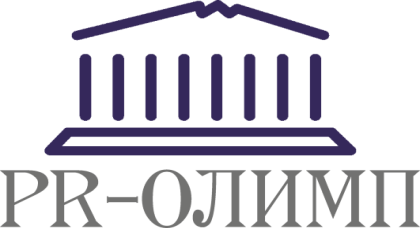 Положение о  порядке проведения VIII Всероссийской научной студенческой олимпиадыпо общественным коммуникациям  «PR-Олимп-2019»I. Общие положения1. Организатором Олимпиады является кафедра рекламы и связей с общественностью (PR) филологического факультета    ФГАОУ  ВО  «Северо-Восточного федерального университета им. М.К. Аммосова»2. Настоящее положение об олимпиаде «PR-Олимп-2019» кафедры рекламы и связей с общественностью (PR) филологического факультета ФГАОУ  ВО  «Северо-Восточного федерального университета им. М.К. Аммосова» (далее Олимпиада) определяет порядок организации и проведения Олимпиады, ее организационно и методическое обеспечение, порядок участия и определение победителей.4.    Основными целями и задачами Олимпиады является выявление талантливых студентов,  обучающиеся по специальностям «Связи с общественностью», «Реклама», «Маркетинг», стимулирование их творческой активности и пропаганда научных знаний в области связей с общественностью и рекламы.5.   В Олимпиаде имеют право участвовать студенты,  обучающиеся по специальностям «Связи с общественностью», «Реклама», «Маркетинг», а также студенты других специальностей, заинтересованные в развитии связей с общественностью.   6. Олимпиада предполагает выполнение предложенных творческих заданий. II. Порядок организации и проведения Олимпиады.2.1.    В 2019 г. Олимпиада проводится в 2 этапа (февраль  2019 г. – внутривузовский  уровень,  март 2019 г.- всероссийский уровень)2.2.    Рассмотрение апелляций на результаты работ не предусматриваются.III. Организационно-методическое обеспечение Олимпиады.3.1.    Состав Оргкомитета формируется из членов профессорско-преподавательского кафедры рекламы и связей с общественностью (PR) филологического факультета ФГАОУ ВО  «Северо-Восточного федерального университета им. М.К. Аммосова»3.2.    Оргкомитет Олимпиады решает следующие задачи:       определяет форму проведения Олимпиады;       обеспечивает регистрацию участников Олимпиады;       утверждает состав победителей и призеров Олимпиады (оформляется протоколом);       рассматривает  конфликтные  ситуации,  возникшие  при  проведении Олимпиады;        организует подготовку дипломов, сертификатов и их вручение.3.3.    Оргкомитет формирует методическую комиссию Олимпиады. Методическая комиссия решает следующие задачи:        разрабатывает тексты заданий для Олимпиады;        вносит предложения по вопросам, связанным с совершенствованием организации проведения и методического обеспечения Олимпиады.3.4. Оргкомитет формирует жюри по предметам. Жюри обеспечивает:       проведение Олимпиады;      проводит проверку письменных работ и представляет для утверждения в Оргкомитет список победителей и призеров Олимпиады.3.5.    В состав жюри включаются члены профессорско-преподавательского кафедры рекламы и связей с общественностью (PR) филологического факультета ФГАОУ  ВПО  «Северо-Восточного федерального университета им. М.К. Аммосова» IV. Права участников, победителей и призеров Олимпиады.4.1.  Победителями и призерами считаются участники Олимпиады,
награжденные дипломами 1, 2 и 3 степени.4.2.   Победителям и призерам Олимпиады вручаются
дипломы 1, 2 и 3 степени, участникам Олимпиады вручаются сертификаты.